West African Empires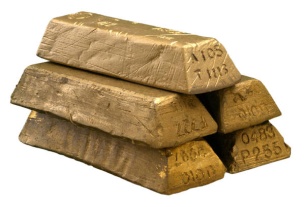 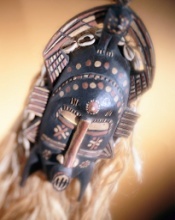 Introduction: As African civilizations developed, great trading states arose in .  Traveling across the desert and over the wide Indian Ocean, merchants from these states helped make their people rich and powerful.  Trade not only resulted in a transfer of ivory, gold, and other valuable merchandise, but also in a transfer of cultures, religion, languages, and new ideas.Task:  Use the “West African Empires” research list on the ABC-CLIO Ancient History database to learn about Ghana, Mali, and Songhai.Part A:  Fill in the table below with facts gathered from the articles, visuals, etc.Part B: Briefly summarize the life of each individual below and explain his significance to the trading empires of West Africa.Part C:  Fill in the Venn Diagram below to compare and contrast the three African kingdoms you researched in Part A & B.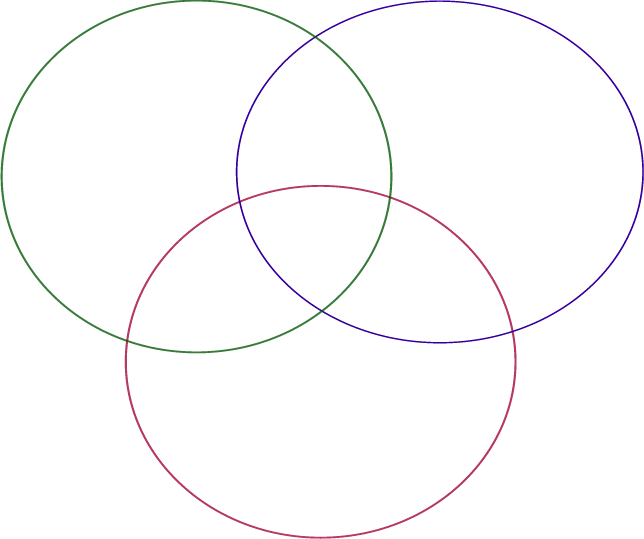 			     Ghana					Mali						SonghaiTime PeriodLife in the Empire (Gov’t, Economy, Religion, etc.)Fall/Decline of the EmpireIndividualBrief Biography & SignificanceSundiataIndividualBrief Biography & SignificanceMansa MusaIbn BatuttaSunni Ali